AP Calculus AB												Name__________________________________Lesson 6-4: The Fundamental Theorem of Calculus, Part 2	Date _________________________________Learning Goals:I can apply the Fundamental Theorem of Calculus.I understand the relationship between the derivative and definite integral as expressed in both parts of the Fundamental Theorem of Calculus.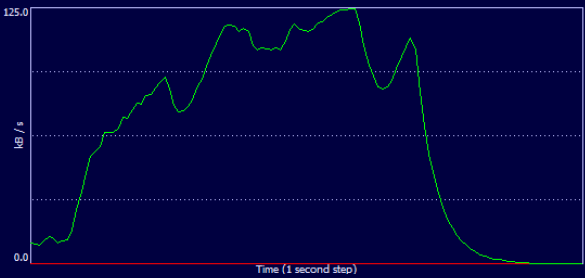 The graph above is of function , which represents the download speed (in kB/s) as a function of time (in seconds) for a particular file.  The file took a total of 3 minutes to download, so the graph represents .1.  While we have no way to evaluate it exactly, explain what represents in the context of thisproblem.  Include units in your answer.2.  What would , the antiderivative of , represent in the context of this problem.3.   If we knew that and , how many kB of data were downloaded over thetwo minutes pictured in the graph?4.	How does your answer to problem (1) relate to your answer to problem (3)??																										  OVER 																											Page 2Fundamental Theorem of Calculus, Part 2If f  is continuous at every point of , and F is any antiderivative of f on , thenThis part of the FTC is also called the Integration Evaluation TheoremProof:Let be any antiderivative of f.  (1) Then (2) We know that (3) But (4) So  (5) Substituting the conclusion from (4) into (1) (6) Since x is an arbitrary value, we can conclude What this theorem tells us is that the definite integral of any continuous function f can be calculated without taking limits, calculating Riemann Sums, or any of the other tedious methods – as long as an antiderivative of f can be found.Example 1 – Evaluating IntegralsEvaluate the following integrals using antiderivatives* Note that in the above examples we are evaluating integrals using antiderivatives, which is different than finding the antiderivative . . .																										      Page 3AreaWe already know that the definite integral can be interpreted as the net (signed) area between the graph of a function and the x-axis.  We can therefore compute areas using antiderivatives, but we must again be careful to distinguish net (signed) area from total area.  In our textbook, the word “area” will be taken to mean total area.How to Find Total Area AnalyticallyTo find the area between the graph of  and the x-axis over the interval analytically:1.  Partition with the zeros of f.2.  Integrate f over each subinterval.3.  Add the absolute values of the integrals.How to Find Total Area Numerically (with your calculator)To find the area between the graph of  and the x-axis over the interval numerically   ****** Evaluate .   (Use the absolute value template!)Example 2Find the area of the region between the curve , , and the x-axis analyticallyNO CALCULATOR!Example 3Find the area of the region between the curve , , and the x-axis using your calculator.																										  OVER 																											Page 4Practice 1Evaluate each integral using FTC part 2 without using your calculator.  Check your answer using your calculator.1.  												2.  Example 4 (two ways)If F is the antiderivative of such that, find .																											       Page 5Practice 2 (use the FTC!)1.	If F is the antiderivative of such that, find .  Calculator active!2. 	 If f is the antiderivative ofsuch that , find .  NO CALCULATOR!																										  OVER 																											Page 6Practice 3   NO CALCULATOR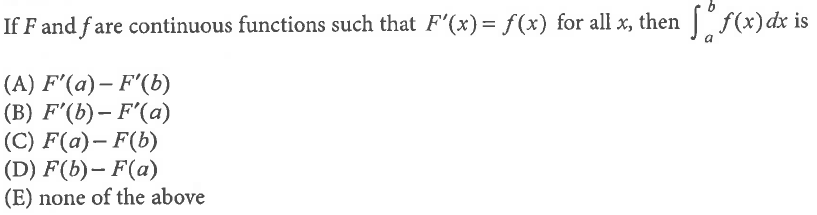 1.	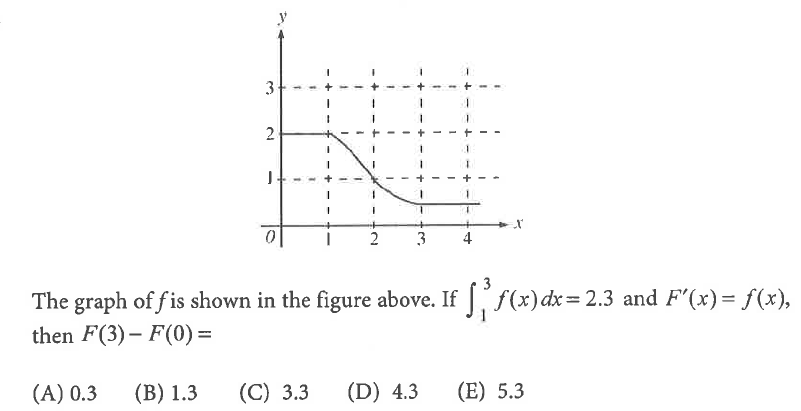 2.	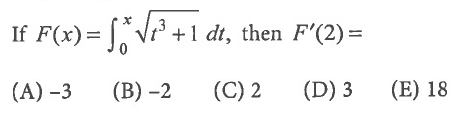 3.	4.	Find the average value of on .		(A)  		(B)  			(C)  		(D)  		(E)  correct answer not given																											 Page 7Practice 4 (NO CALCULATOR)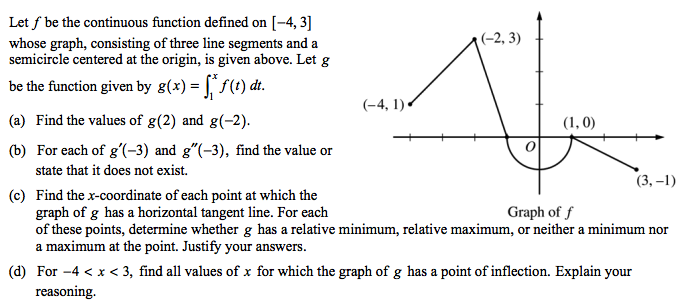 																										  OVER 																											Page 8Practice 5  (note how you need FTC in part d!!) – CALCULATOR ACTIVE!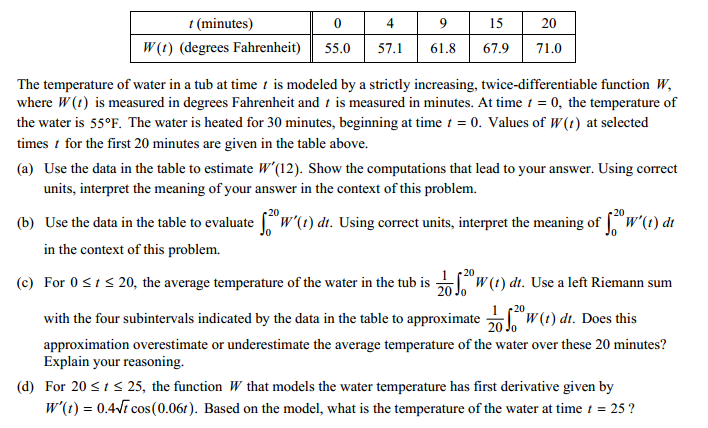 